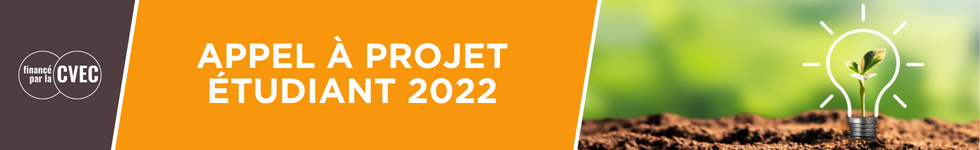 FICHE DE DÉPÔT DE PROJET APPEL À PROJET ÉTUDIANT 2022__________________________________________________________________________________Cette fiche est à envoyer par mail à svec@univ-smb.fr avant le 09/12/2022.VOTRE PROJETPorteur(s) du projetNombre de porteurs du projet : Nom :                               Prénom:                          Campus :                          Formation/Composante :Nom :                               Prénom:                          Campus :                          Formation/Composante :Nom :                               Prénom:                          Campus :                          Formation/Composante :Nom :                               Prénom:                          Campus :                          Formation/Composante :Nom :                               Prénom:                          Campus :                          Formation/Composante :Action envisagéeIntitulé du projet : Campus concerné par le projet :Description du projet et objectifs :Principaux acteurs / partenaires :Public concerné (préciser le nombre d'étudiants qui pourraient être concernés) :En quoi ce projet participe-t-il à l'animation de la vie étudiante sur les campus ?Mise en œuvre du projetProgrammation à court terme (échéances prévisionnelles) :Modalités de mise en œuvre (moyens, ressources humaines, etc.) : VOTRE BUDGET PRÉVISIONNEL Faire un budget prévisionnel est indispensable lorsque l’on veut créer un projet : s’il peut servir à convaincre le jury de l’intérêt de financer votre projet, il permettra dans tous les cas à toutes les parties impliquées dans le projet d’avoir une visibilité sur l’ensemble de sa réalisation. Le budget prévisionnel, s’il est réaliste, décrit le plus précisément possible les dépenses qui seront affiliées à votre projet. Prenez donc soin de bien détailler votre projet !Montant total de la participation au projet demandé à l’USMB: …....€ (maximum 2 000€)Des devis ont-ils été réalisés pour ce budget? Si oui, auprès de quel.s prestataire.s ?Détail de votre budget prévisionnel 
Vous pouvez utiliser la mise en page d’un tableau pour détailler au mieux les dépenses prévues.